ПРИЛОЖЕНИЕ 6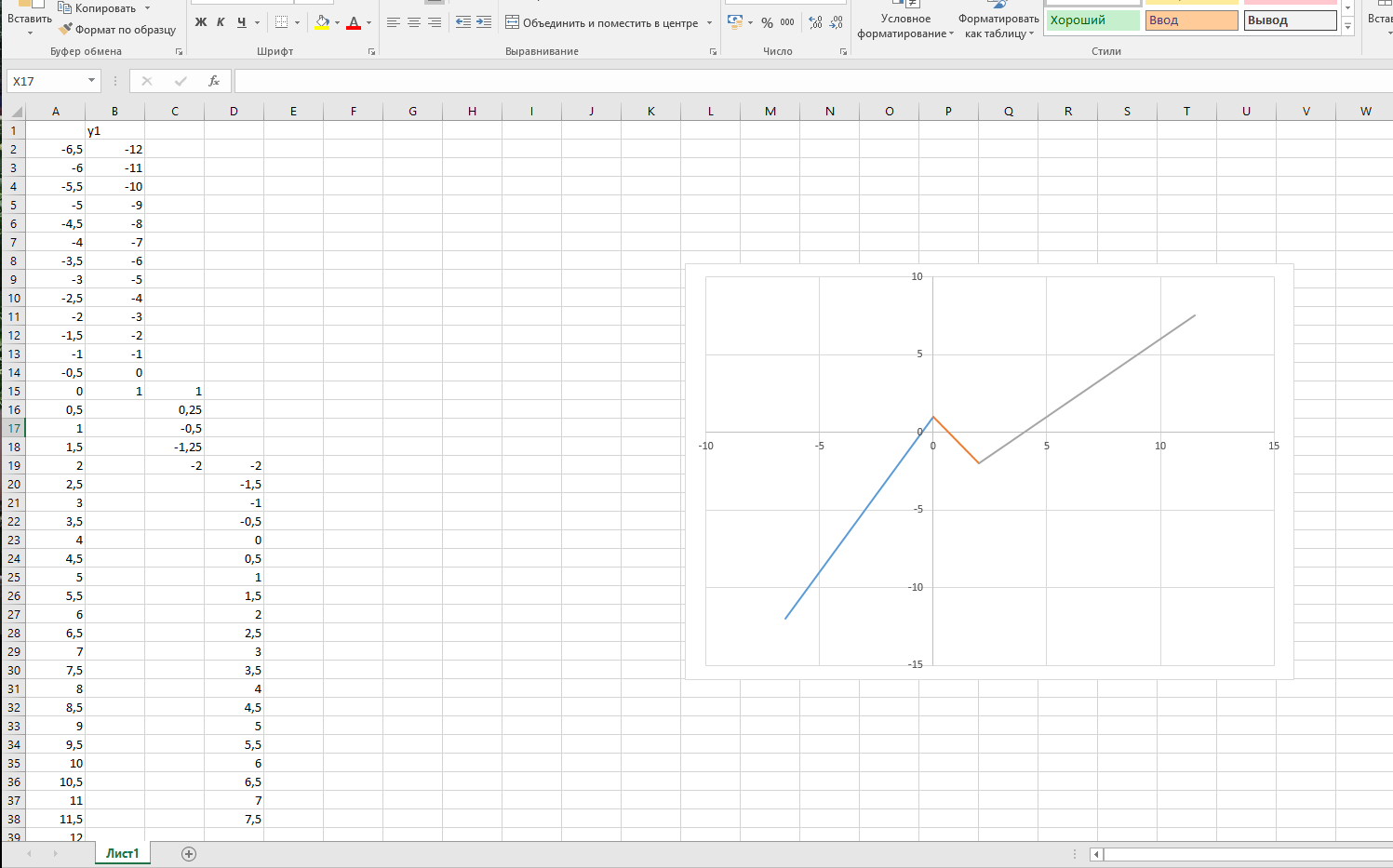 РИС.4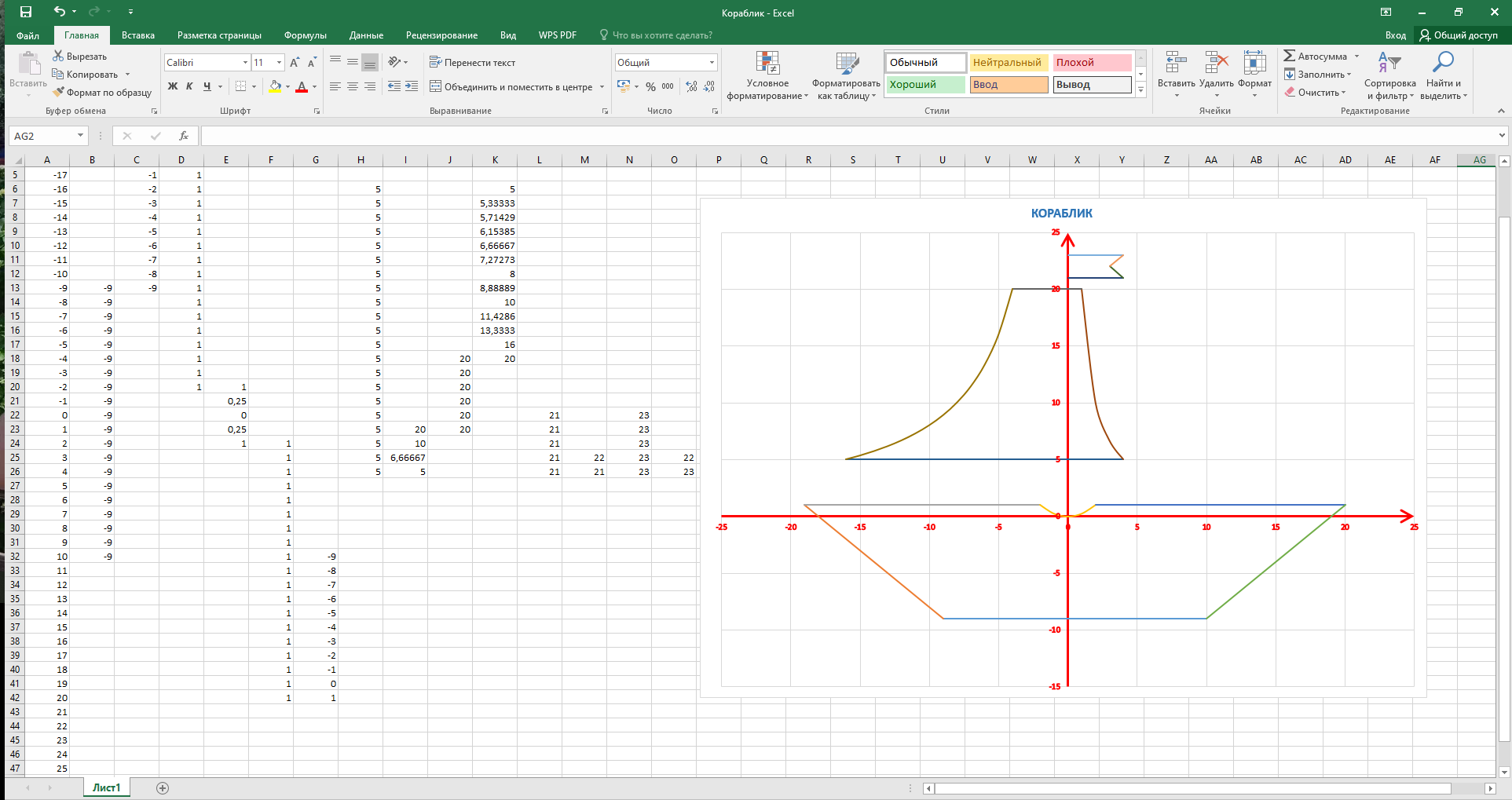 РИС.5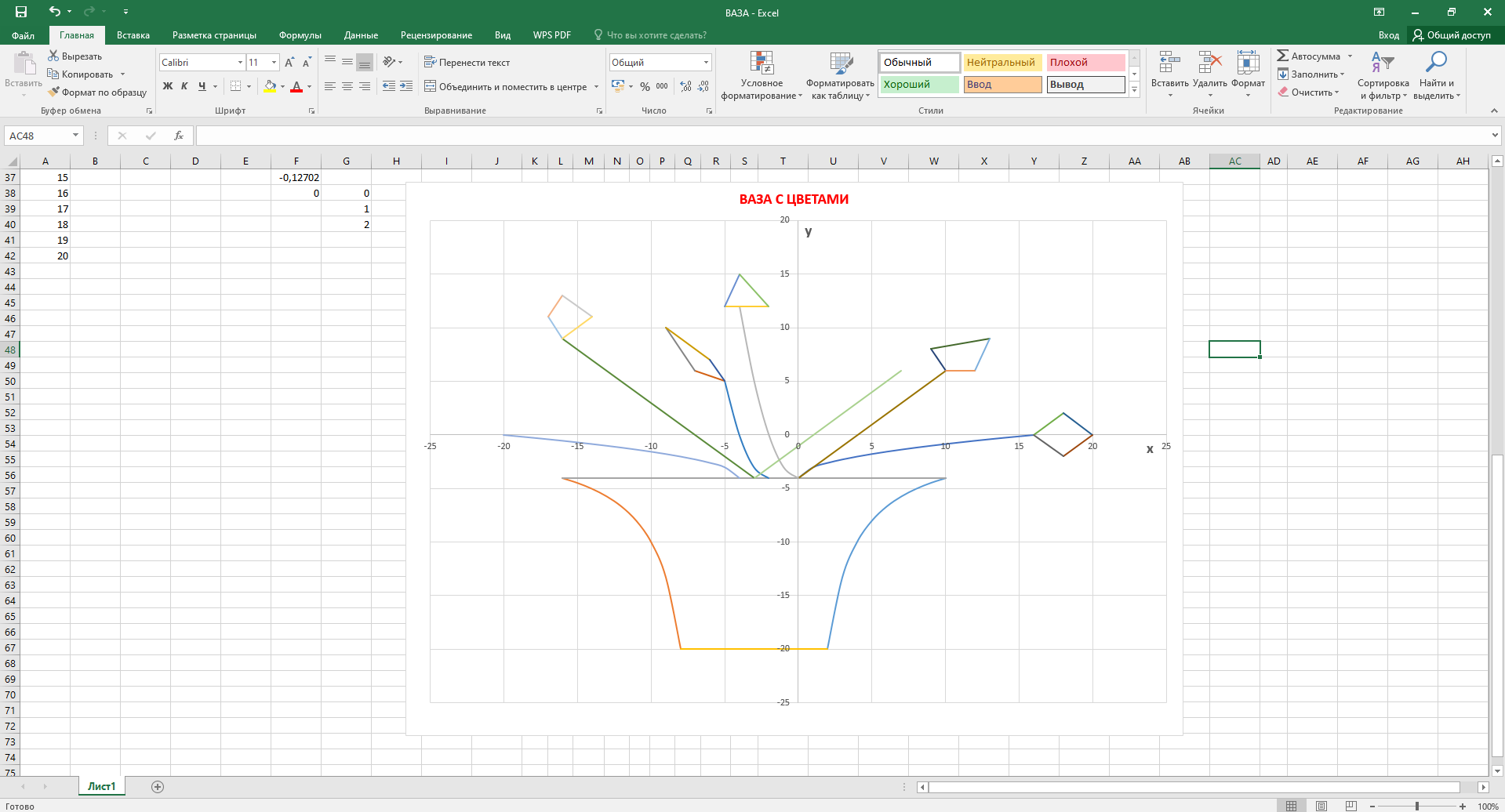 РИС.6 